Agenda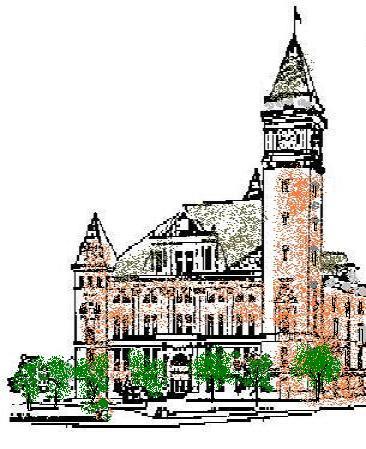 Tipton County Board of Zoning AppealsJuly 6, 20227:00 p.m.The Tipton County Board of Zoning Appeals will hold its regular meeting on Wednesday, July 6, 2022, at 7:00 pm, in the 1st Floor Meeting Room of the Tipton County Courthouse, 101 East Jefferson Street, Tipton, Indiana. The agenda is as follows: Call to OrderRoll Call Modifications to Agenda / Agenda Summation Approval of Minutes a) June 1, 2022 MinutesPublic Hearingsa) CO-V-16-22 Nevada Church development standard varianceb) CO-V-19-22 Conditioning Limited development standard varianceOld Businessa) CO-V-08-22 Bruce development standard variance finding of factb) CO-V-10-22 Bales development standard variance finding of factc) CO-SE-04-22 Wyman special exception finding of factNew BusinessNone.Adjournment 